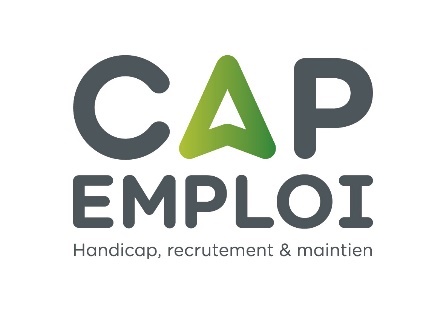 ATELIER FONCTION PUBLIQUEVous êtes en suivi(e)par  Cap Emploi,Vous êtes en recherche d’emploi Vous êtes intéressé(e) par la Fonction PubliqueContenu : Présentation de la Fonction Publique d’Etat et de la Fonction Publique HospitalièreLes modes de recrutements La carrière de l’agentLes aides du FIPHFPLes sites Questions/réponsesHoraires : 9h30 à 11h30 un jeudi par moisModalités : En distanciel via TEAMS.Les personnes recevront, la veille, une invitation contenant un lien pour participer à l’atelier en utilisant leur navigateur internet. Il est recommandé d’utiliser les navigateurs suivants : Google Chrome ou Microsoft Edge.Nb de Participants : 300Personne(s) à contacter : 	Votre consultant(e) référent ou					Le consultant en charge de la fonction publique :					Sébastien NIEDERGANG (03 89 41 88 12)